ОПРОСНЫЙ ЛИСТ НА ПРОЕКТИРОВАНИЕ, ИЗГОТОВЛЕНИЕ И ПОСТАВКУ БЛОЧНО МОДУЛЬНЫХ ОЧИСТНЫХ СООРУЖЕНИЙ ЭКОРОС (К).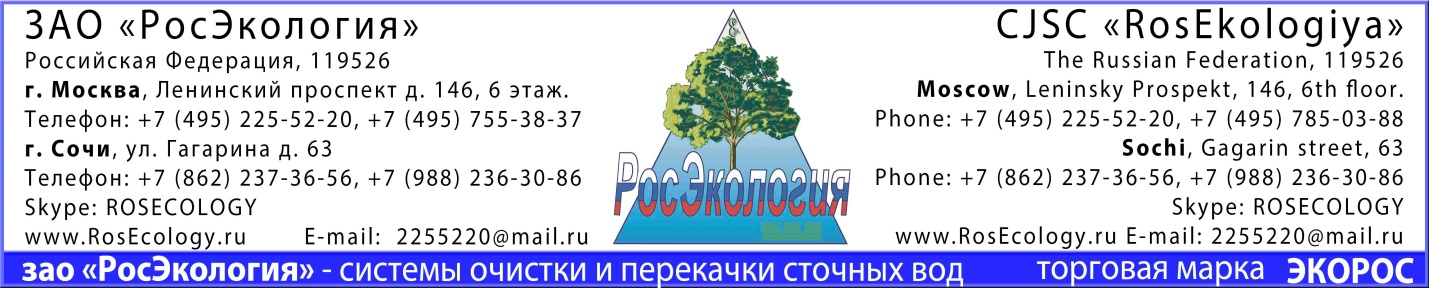 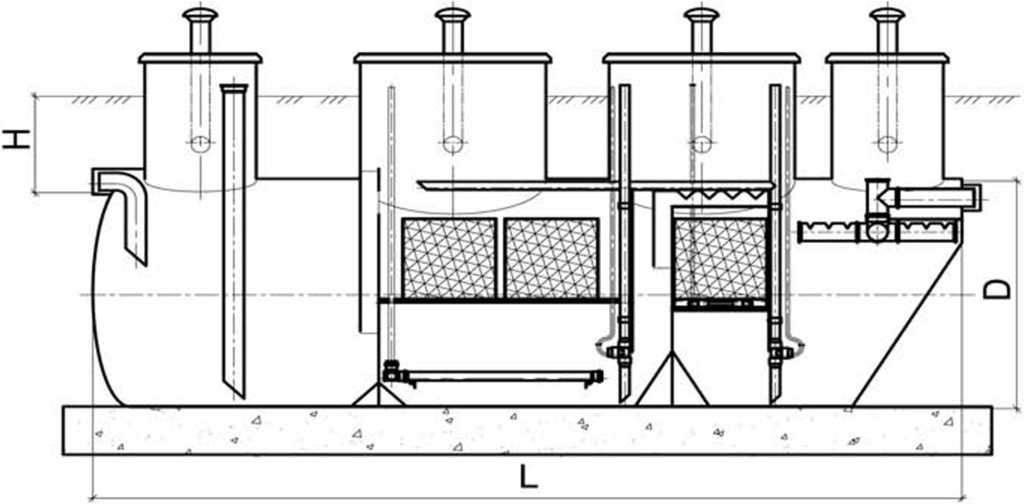 Основные данные.СВЕДЕНИЯ О КАЧЕСТВЕ ИСХОДНОЙ И ОЧИЩЕННОЙ СТОЧНОЙ ВОДЫ.При условии сброса очищенных стоков на рельеф или поля подземной фильтрации.Особые условия:ОСНОВНЫЕ ДАННЫЕСВЕДЕНИЯ О КАЧЕСТВЕ ИСХОДНОЙ И ОЧИЩЕННОЙ СТОЧНЫХ ВОДПри наличии анализа сточных вод на входе и требуемых ПДК на выходе приложить данные анализа.Дата «______________» 20___г.                                  подпись клиента_____________________www.RosEcology.ru – очистные сооруженияЗаказчик:Адрес объекта:Контактное лицо:Телефон/Факс/E-mail:Расчетный расход, м3/сут:Расчетный расход, м3/сут:Количество проживающих человекУсловия сброса очищенных стоков (канализация/водоём/другое):Условия сброса очищенных стоков (канализация/водоём/другое):Глубина заложения подводящего коллектора Н, мм:Глубина заложения подводящего коллектора Н, мм:Температура окружающего воздуха, °С:Температура окружающего воздуха, °С:утепление, мМаксимальный уровень грунтовых вод, м:Максимальный уровень грунтовых вод, м:Глубина промерзания грунта, мГабариты резервуара:длина L, ммдиаметр D, ммМатериал резервуара:Колодцы обслуживания:диаметр, ммвысота, ммВходной патрубок:диаметр, ммматериалВыходной патрубок:диаметр, ммматериалВзвешенные вещества:на входе, мг/лна выходе, мг/лБПК полн:на входе, мг/лна выходе, мг/л1Расчетный расход сточной воды на очистку, л/с2Максимальный суточный расход воды на очистку, м3/сут3Режим водоотведения после очистки (самотечный или напорный)4Условия сброса очищенных стоков (канализация/водоём/другое)5Наименование объекта водоотведения или характер стоков6Предполагаемое место размещения установкиСодержание вредных веществ в сточных водахИсходные стокиОчищенные стокиЦветность, градТемпература, °СpHЖелезо общее, мг/лВзвешенные вещества, мг/лСухой остаток, мг/лРастворенный кислород, мг/лБПК5, мгОг/лХПК, мг02/лХлориды, мг/лСульфаты, мг/лСульфиды, мг/лАзот аммиака, мг/лАзот нитритов, мг/лАзот нитратов, мг/лФосфаты, мг/лЖиры, мг/лНефтепродукты, мг/лСПАВ, мг/лСпецифические вещества, характерные для местных условий